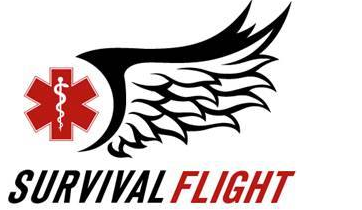 Membership Application              Survival Flight Inc. 4824 E. Baseline Rd, Suite 101 Mesa, AZ 85206Fax: 480-641-5940 Phone: (877)-581-6530www.survivalflightinc.com Please fax or mail completed application along with a copy of your health insurance card.Primary Applicants Contact Information:Name:          		  Mailing Address:       	City: 				                              State: 	  		Zip:       Birthdate: 	  	 	                             Social Security Number: Phone Number:                                                             Cell Phone Number: Email Address:       Health Insurance Company: 				 Policy Number: Family Members Enrolling:Membership Type-	Individual: Coverage for one individual…$45.00Family: Coverage for the register and family members living in the same home….. $50.00Payment: (A) Credit Card Information: Name:   Credit Card Number: 					                                  Security Code:         Expiration Date:    (B) Check Information (required for transfer from checking account):Make all checks payable to Survival Flight Inc.Name on Bank Account: Bank Routing Number: Bank Account Number:Bank Name:  Terms of UseMembers of the Survival Flight membership program are guaranteed to receive no out of pocket bills from Survival Flight. Survival Flight members are not billed for expenses resulting from their air medical transportation by Survival Flight, which were not covered by their insurance provider or other benefits providers’ coverage plans. Below are the terms and conditions to the membership program.Emergency medical air transportation is determined by medical need not membership status. Medical need is determined by a Survival Flight medical professional. Once a Survival Flight medical professional deems that patient transportation is necessary, the patient will be transported to the closest appropriate medical facility for their current medical status. Survival Flight medical professionals will deem a patient necessary for air ambulance transportation if life, limb or permanent disability are at stake. Under all situations Survival Flight has the right to determine whether a patient is or is not transported.Survival Flight Memberships are only valid for Survival Flight transportation. In the event that Survival Flight cannot transport a patient when requested because of FAA restrictions, Survival Flight absence in the local market, weight and balance restrictions, maintenance, commitment of the aircraft to another transport, patient condition, age or size of the patient, governmental market restrictions or weather conditions, Survival Flight is not held responsible for medical expenses ensued by the patient. FAA restrictions prohibit Survival Flight and other air ambulance providers from transporting in inclement weather conditions. The primary determinant of patient transportation with Survival Flight is always the safety of the patient and flight crews. If another provider transports a Survival Flight member, membership status is not recognized by other transportation providers and resulting fees are not covered by Survival Flight.Survival Flight membership fees cover all potential out of pocket fees billed to the patient. Survival Flight memberships do not exclude the right of Survival Flight to bill directly any insurers, benefit providers and responsible third parties including automobile insurance providers (collectively “insurance”). Members must forward all insurance provider information including policy numbers, effective dates of coverage and deductible information. Members must also remit any payments received from providers or responsible third parties for services provided by Survival Flight, not exceeding billed charges. Failure to disclose insurance information may result in Survival Flight dishonoring membership status. Survival Flight is not an insurance company and a Survival Flight membership is not an insurance policy. Survival Flight memberships are not considered a secondary insurance provider or coverage plan. Survival Flight is not responsible for services provided from any ambulance service or air ambulance transportation company. Survival Flight expenses are separate from ambulance services patients may need or receive.A Survival Flight membership becomes effective once all application forms are completed, submitted, payment is received and potential members receive confirmation from Survival Flight that membership status has begun. Once payment is placed for a membership no refund is available. Medicaid beneficiaries are not allowed to purchase memberships do to state laws. Some other state and federal insurance plans may also be ineligible to apply. By applying for a membership applicants certify they are not a Medicaid beneficiary or a have a state or federal insurance plan with laws restricting membership application. These terms supersede all terms verbally given or written by any person relating to a Survival Flight membership. By completing this application I understand to the above terms of use and agree to be legally bound by them. Signature: 							Date: NameBirthdateSocial Security NumberRelationship